Job PROFILE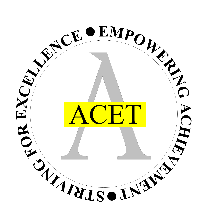 Lead Student Learning Coach:Social Interaction & CommunicationMain Purpose:To complement the professional work of Teachers by taking responsibility for agreed learning activities under the agreed system of supervision.  This may involve planning, preparing and delivering learning activities for individuals/ group and monitoring students and assessing, recording and reporting on students’ achievement, progress and development. The post-holder will have experience in working with children with a range of needs including communication and interaction, cognition and learning, social, emotional and mental health and physical / sensory needs. The post-holder may also be responsible for the management and development of a specialist area within the academy and/or management of other Teaching Assistants, including allocation and monitoring of work and training.Duties and ResponsibilitiesSupport for StudentsProviding support to students with Social Interaction & Communication barriersAssess the need of pupils and use detailed knowledge and specialist skills to support students’ learningEstablish productive working relationships with students, acting as a role model and setting high expectationsPromote the inclusion and acceptance of all students within the classroomSupport students consistently whilst recognising and responding to their individual needsEncourage students to interact and work cooperatively with others and engage all students in activitiesPromote independence and employ strategies to recognise and reward achievement and self-relianceProvide feedback to students in relation to progress and achievementSupport for the TeacherOrganise and manage appropriate learning environment and resourcesWithin an agreed system of supervision, plan challenging teaching and 	learning objectives to evaluate and adjust lessons/ work plans as appropriateMonitor and evaluate students’ responses to learning activities through a range of assessments and monitoring strategies against pre-determined 	learning objectivesProvide objectives and accurate feedback and reports, as required, to the teacher, on students achievement, progress and other matters, ensuring the availability of appropriate evidenceRecord progress and achievement in lessons/activities systematically and provide evidence of range and level of progress and attainmentWork within the established discipline policy to anticipate and manage behaviour constructively, promoting self-control and independenceSupport the role of parents in pupils’ learning and contribute to/lead meetings with parents to provide constructive feedback on pupil progress / achievement etcAdminister and assess/ mark tests and invigilate exams/ testsSupport for the CurriculumDeliver learning activities to students, within the agreed system of supervision, adjusting activities according to pupil responses/ needs Deliver local and national learning strategies, e.g. Literacy, Numeracy, Early Years and make effective use of opportunities provided by other learning activities to support the development of pupils’ skillsUse ICT effectively to support learning activities and develop students’ competence and independence in its useSelect and prepare resources necessary to lead learning activities, 	taking account of students’ interests and language and cultural 	backgroundsAdvise on the appropriate deployment and use of specialist aid / resources / equipmentSupport for the AcademyBe aware of and comply with policies and procedures relating to Safeguarding, Health and Safety, confidentiality and data protection, reporting all concerns to an appropriate person in accordance with policyBe aware of and support difference and ensure all pupils have equal access to opportunities to learn and developContribute to and promote the overall ethos/aims of the academy and trustEstablish constructive relationships and communicate with other agencies / professionals, in liaison with the teacher, to support achievement and progress of students.Take the initiative, as appropriate, to develop appropriate multi-agency approaches to supporting students.Recognise own strengths and areas of expertise and use these to achieve and support others. Deliver out of school learning activities within the guidelines established by the academy.Contribute to the identification and execution of appropriate out of school learning activities, which consolidate and extend work carried out in class.There may be an occasional requirement to attend work outside of the normal working day for which appropriate payment would be made.General duties and responsibilitiesAppropriate knowledge of First Aid will be required, for which training will be provided.To appropriately maintain the confidentiality of the working environment Support and maintain a positive working environment between colleagues across the academyTo deliver and undertake training as requiredTo be familiar and comply with all relevant Health and Safety, Management of Risk, Operational, Personal, Data Protection and Financial Regulations policies and procedures.To ensure duties and responsibilities are carried out in a safe manner and safe working practices are adopted, in accordance with the Health and Safety at Work Act, 1974.To understand and comply with procedures for the emergency evacuation of the academyAppropriate knowledge of safeguarding procedures, for which training will be provided. The role is based at Shirebrook Academy but may involve working at other academies within the trust.The purpose of this job profile is provide an overview of the duties and responsibilities involved in this role, however it is not intended to be exhaustive. In consultation with the post holder, this profile may be reviewed and could be subject to change during the course of employment.We are committed to safeguarding and promoting the welfare of children and young people and expect all staff and volunteers to share this commitment.